ΧΛΩΡΙΔΑ ΚΑΙ ΠΑΝΙΔΑ ΤΗΣ ΕΛΛΑΔΑΣΆγρια και ήμερα ζώα / κατοικίδια Τα ζώα στα ελληνικά δάσησκίουρος, λαγός, ελάφι,αγριοκάτσικο κρι-κρι, αλεπού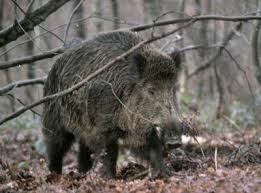 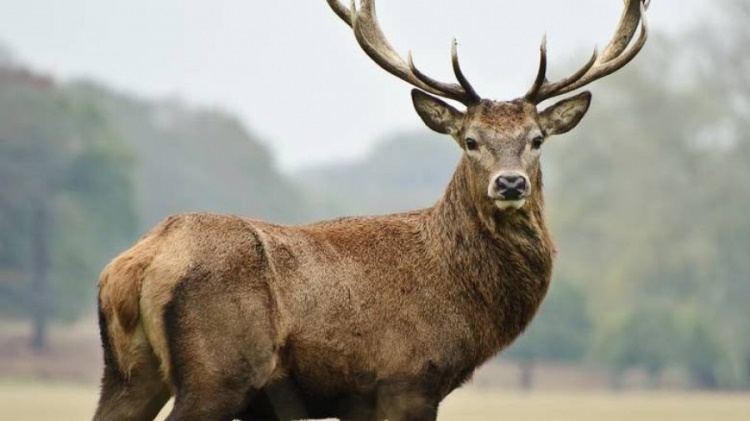 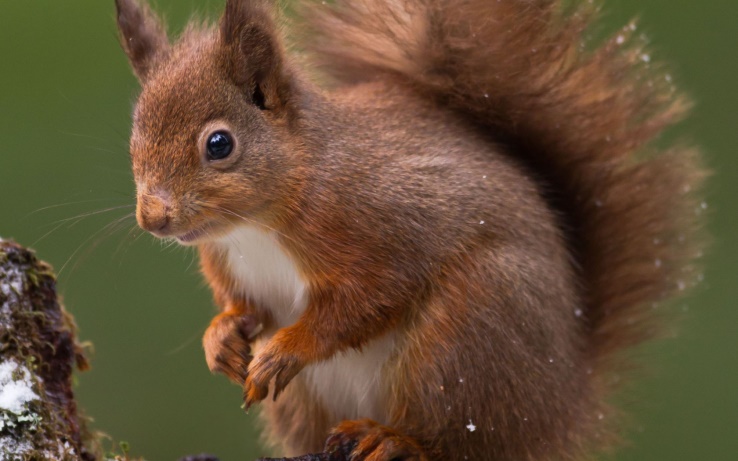 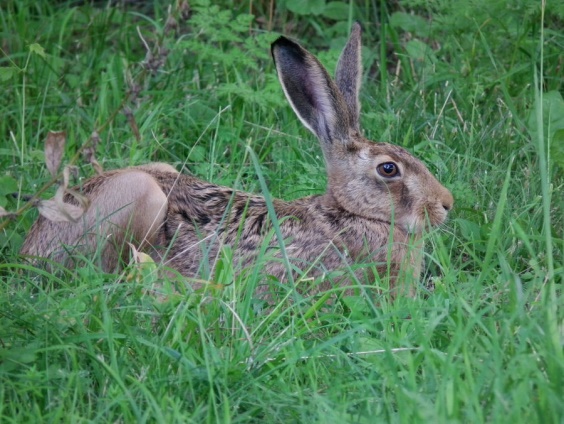 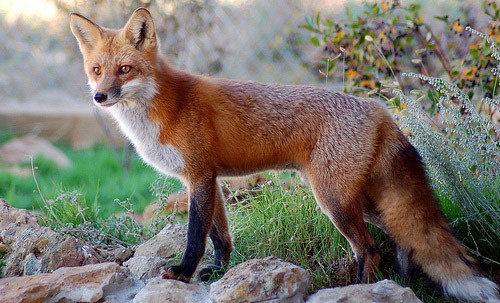 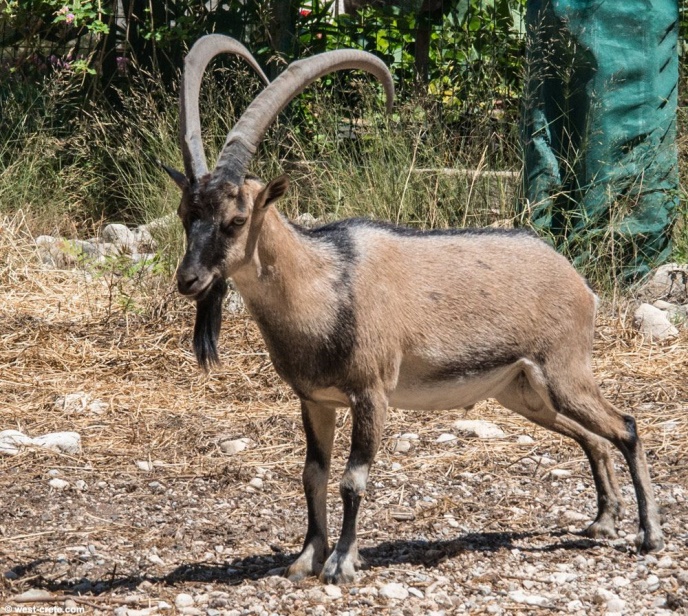 Τα πουλιά της Ελλάδας:Ενδημικά και αποδημητικά είδη (πουλιά)κουκουβάγια, πελαργός, χελιδόνι, γλάρος, αετός, περιστέρικ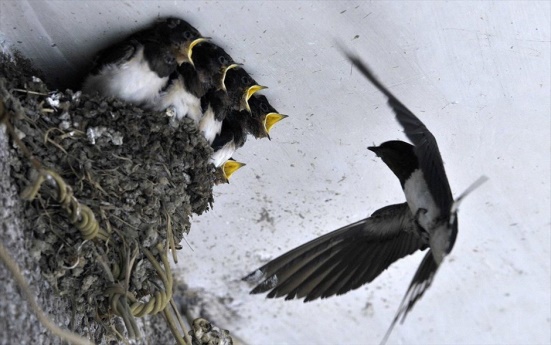 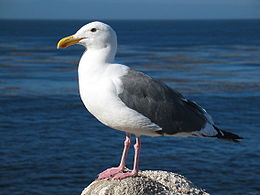 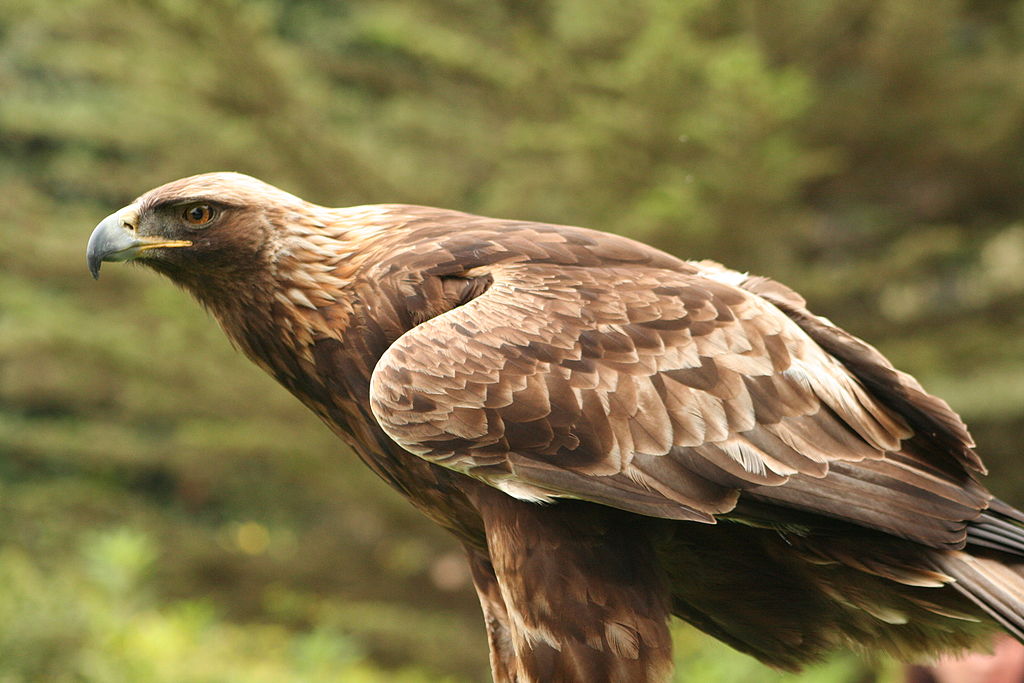 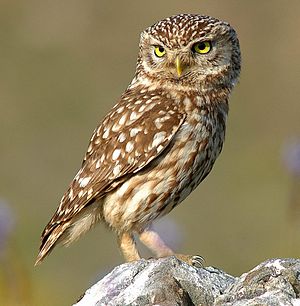 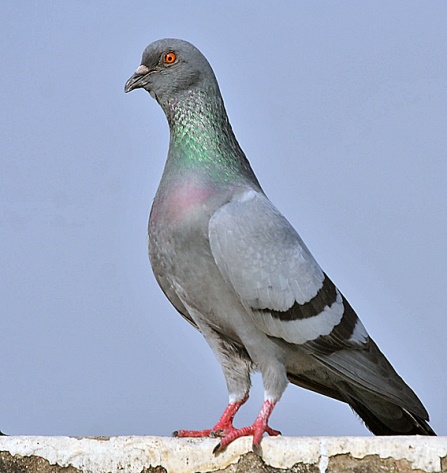 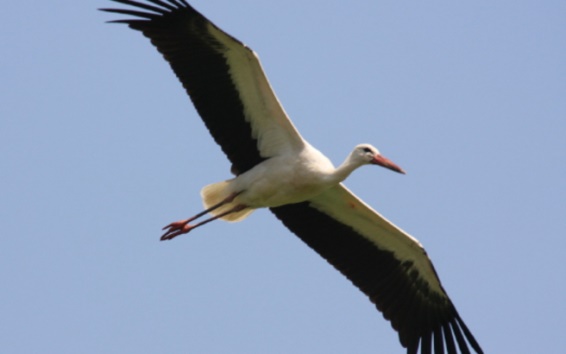 Τα λουλούδια και δέντρα της Ελλάδας: τριαντάφυλλο, πεύκο, κυπαρίσσι, παπαρούνα, πικροδάφνη, πλάτανος, μαργαρίτα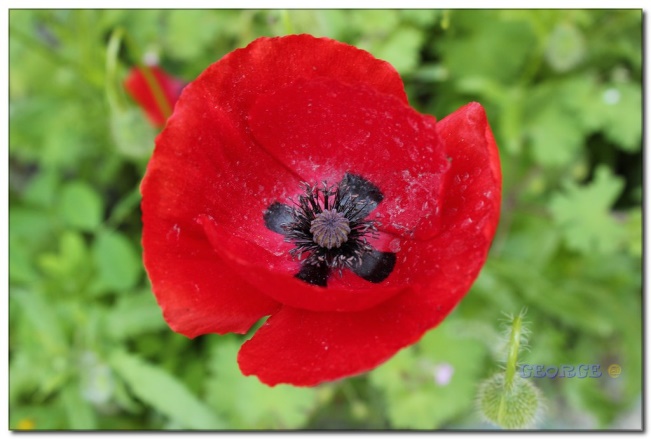 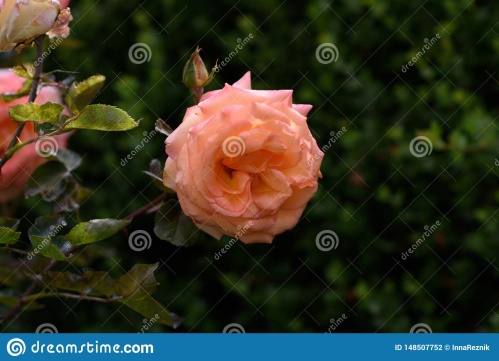 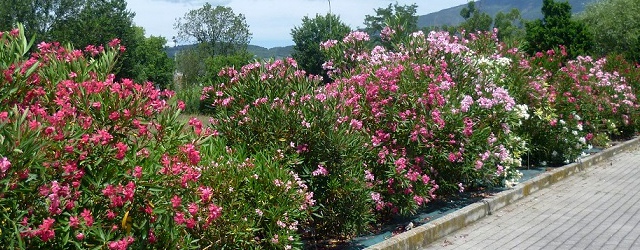 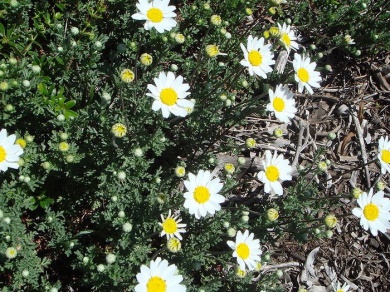 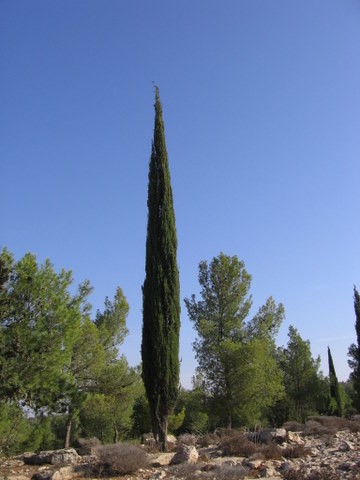 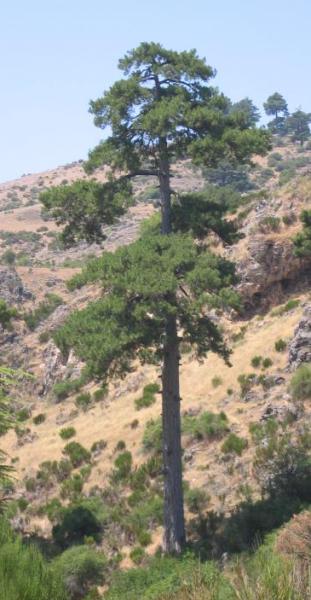 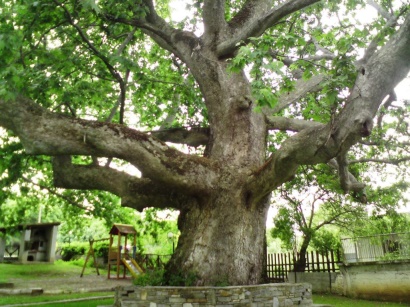 